Name:Press  to erase.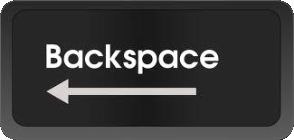 Maria Gonzzzzzzzzzzzzzzzzzzzzzzalez 3912 Georgia Avenueeeeeeeeee NWWashingtoooooooooooon, DC 20011 (202) 950-----------------------------1139 Mariaaaaaaaaaaaaaaaaaaaa Gonzalez 3912 Georrrrrrrrrrrrrrrgia Avenue NWWashington, DCCCCCCCCCCCCC 20011 (202) 950-11111111111111111111139 Mariiiiiiiiiiiiiiiiiiiiiiiiiiiiiiiiiiiiiiiiiiiia Gonzalez 3912 GGGGGGGGGGGeorgia Avenue NWWashhhhhhhhhhhhhhhhington, DC 20011 (202))))))))))))))))))))))))))))))))))))) 950-1139 Maria Gonnnnnnnnnnnnnnnnnnnnnzalez 3912 Georgia Avvvvvvvvvvvvvvvvenue NW,Waaaaaaaaaaaaaaaaaashington, DC 20011 (202) 950-11399999999999999999999999 Maria Gonzzzzzzzzzzzzzzzzzzzzzzalez 3912 Georgia Avenueeeeeeeeee NWWashingtoooooooooooon, DC 20011 (202) 950-----------------------------1139 Mariaaaaaaaaaaaaaaaaaaaa Gonzalez 3912 Georrrrrrrrrrrrrrrgia Avenue NWWashington, DCCCCCCCCCCCCC 20011 (202) 950-11111111111111111111139 Mariiiiiiiiiiiiiiiiiiiiiiiiiiiiiiiiiiiiiiiiiiiia Gonzalez 3912 GGGGGGGGGGGeorgia Avenue NWWashhhhhhhhhhhhhhhhington, DC 20011 (202))))))))))))))))))))))))))))))))))))) 950-1139 